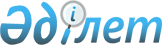 Об утверждении бюджета Лесного сельского округа Аккайынского района на 2021-2023 годыРешение маслихата Аккайынского района Северо-Казахстанской области от 8 января 2021 года № 44-23. Зарегистрировано Департаментом юстиции Северо-Казахстанской области 12 января 2021 года № 6946
      Сноска. Вводится в действие с 01.01.2021 в соответствии с пунктом 7 настоящего решения.
      В соответствии с пунктом 2 статьи 9-1, статьей 75 Бюджетного кодекса Республики Казахстан от 4 декабря 2008 года, подпунктом 2-7) пункта 2 статьи 6 Закона Республики Казахстан от 23 января 2001 года "О местном государственном управлении и самоуправлении в Республике Казахстан" маслихат Аккайынского района Северо-Казахстанской области РЕШИЛ:
      1. Утвердить бюджет Лесного сельского округа Аккайынского района на 2021-2023 годы согласно приложениям 1, 2 и 3 к настоящему решению соответственно, в том числе на 2021 год в следующих объемах:
      1) доходы –233498,9 тысяч тенге:
      налоговые поступления –1355 тысяч тенге;
      неналоговые поступления –406 тысяч тенге;
      поступления от продажи основного капитала - 0 тысяч тенге;
      поступления трансфертов – 231737,9 тысяч тенге;
      2) затраты –235174,9 тысяч тенге;
      3) чистое бюджетное кредитование - 0 тысяч тенге:
      бюджетные кредиты - 0 тысяч тенге;
      погашение бюджетных кредитов - 0 тысяч тенге;
      4) сальдо по операциям с финансовыми активами - 0 тысяч тенге:
      приобретение финансовых активов - 0 тысяч тенге;
      поступления от продажи финансовых активов государства-0 тысяч тенге;
      5) дефицит (профицит) бюджета – -1676 тысяч тенге;
      6) финансирование дефицита (использование профицита) бюджета – 1676 тысяч тенге:
      поступление займов - 0 тысяч тенге;
      погашение займов - 0 тысяч тенге;
      используемые остатки бюджетных средств –1676 тысяч тенге.
      Сноска. Пункт 1 в редакции решения маслихата Аккайынского района Северо-Казахстанской области от 19.07.2021 № 4-13 (вводится в действие с 01.01.2021); в редакции решения маслихата Аккайынского района СевероКазахстанской области от 29.10.2021 № 6-17 (вводится в действие с 01.01.2021).


      2. Установить, что доходы бюджета сельского округа на 2021 год формируются в соответствии с Бюджетным кодексом Республики Казахстан за счет следующих налоговых поступлений:
      1) налог на имущество физических лиц по объектам обложения данным налогом, находящимся на территории села, сельского округа;
      2) земельный налог на земли населенных пунктов с физических и юридических лиц по земельным участкам, находящимся на территории села;
      3) налог на транспортные средства:
      с физических лиц, место жительства которых находится на территории села;
      с юридических лиц, место нахождения которых, указываемое в их учредительных документах, располагается на территории села.
      3. Установить, что доходы бюджета сельского округа формируются за счет следующих неналоговых поступлений:
      1) штрафы, налагаемые акимами сельских округов за административные правонарушения;
      2) добровольные сборы физических и юридических лиц;
      3) доходы от коммунальной собственности сельского округа (коммунальной собственности местного самоуправления):
      поступления части чистого дохода коммунальных государственных предприятий, созданных по решению аппарата акима сельского округа;
      доходы на доли участия в юридических лицах, находящиеся в коммунальной собственности сельского округа (коммунальной собственности местного самоуправления);
      доходы от аренды имущества коммунальной собственности сельского округа (коммунальной собственности местного самоуправления);
      другие доходы от коммунальной собственности сельского округа (коммунальной собственности местного самоуправления);
      4) другие неналоговые поступления в бюджет сельского округа.
      4. Установить, что доходами в бюджет сельского округа от продажи основного капитала являются деньги от продажи государственного имущества, закрепленного за государственными учреждениями, финансируемыми из бюджета сельского округа.
      5. Установить бюджетную субвенцию, передаваемую из бюджета района в бюджет сельского округа в сумме 29250 тысяч тенге.
      6. Предусмотреть целевые текущие трансферты, передаваемые из районного бюджета в бюджет сельского округа в сумме 6004 тысяч тенге.
      7. Настоящее решение вводится в действие с 1 января 2021 года. Бюджет Лесного сельского округа Аккайынского района на 2021 год
      Сноска. Приложение в редакции решения маслихата Аккайынского района Северо-Казахстанской области от 19.07.2021 № 4-13 (вводится в действие с 01.01.2021); в редакции решения маслихата Аккайынского района СевероКазахстанской области от 29.10.2021 № 6-17 (вводится в действие с 01.01.2021). Бюджет Лесного сельского округа Аккайынского района на 2022 год Бюджет Лесного сельского округа Аккайынского района на 2023 год
					© 2012. РГП на ПХВ «Институт законодательства и правовой информации Республики Казахстан» Министерства юстиции Республики Казахстан
				
      Председатель XLIV сессии маслихатаАккайынского районаСеверо-Казахстанской области

А. Акмамбаева

      Секретарь маслихатаАккайынского районаСеверо-Казахстанской области

С. Муканов
Приложение 1 к решениюмаслихата Аккайынского районаСеверо-Казахстанской областиот 8 января 2021 года№ 44-23
Категория
Класс
Класс
Подкласс
Наименование
Сумма,
тысяч тенге
1) Доходы
233498,9
1
Налоговые поступления
1355
04
04
Налоги на собственность
1355
1
Налоги на имущество
21
3
Земельный налог
226
4
Налог на транспортные средства
1108
2
Неналоговые поступления
406
01
01
Доходы от государственной собственности
406
5
Доходы от аренды имущества, находящегося в государственной собственности
406
3
Поступления от продажи основного капитала
0
4
Поступления трансфертов
231737,9
02
02
Трансферты из вышестоящих органов государственного управления
231737,9
3
Трансферты из районного (города областного значения) бюджета
231737,9
Функциональная группа
Функциональная подгруппа
Администратор бюджетных программ
Программа
Наименование
Сумма,
тысяч тенге
2) Затраты
235174,9
1
Государственные услуги общего характера
20857,8
01
Представительные, исполнительные и
другие органы, выполняющие общие функции
20857,8
124
Аппарат акима города районного значения, села, поселка, сельского округа
20857,8
001
Услуги по обеспечению деятельности акима города районного значения, села, поселка, сельского округа
20491
022
Капитальные расходы государственного органа
366,8
7
Жилищно-коммунальное хозяйство
8125,1
01
Жилищное хозяйство
8125,1
124
Аппарат акима города районного значения, села, поселка, сельского округа
8125,1
008
Освещение улиц в населенных пунктах
4625,1
009
Обеспечение санитарии населенных пунктов
1100
011
Благоустройство и озеленение населенных пунктов
2400
8
Культура, спорт, туризм и информационное пространство
11816
01
Деятельность в области культуры
11816
124
Аппарат акима города районного значения, села, поселка, сельского округа
11816
006
Поддержка культурно-досуговой работы на местном уровне
11816
12
Транспорт и коммуникации
200
1
Автомобильный транспорт
200
124
Аппарат акима района в городе, города районного значения, поселка, села, сельского округа
200
013
Обеспечение функционирования автомобильных дорог в городах районного значения, поселках, селах, сельских округах
200
13
Прочие
194176
09
Прочие
194176
124
Аппарат акима города районного значения, села, поселка, сельского округа
194176
040
Реализация мероприятий для решения вопросов обустройства населенных пунктов в реализацию мер по содействию экономическому развитию регионов в рамках Государственной программы развития регионов до 2025 года
1785
057
Реализация мероприятий по социальной и инженерной инфраструктуре в сельских населенных пунктах в рамках проекта "Ауыл -Ел бесігі"
192391
3) Чистое бюджетное кредитование
0
Бюджетные кредиты
0
Погашение бюджетных кредитов
0
4) Сальдо по операциям с финансовыми активами
0
Приобретение финансовых активов
0
Поступления от продажи финансовых активов государства
0
5) Дефицит (профицит) бюджета
-1676
6) Финансирование дефицита (использование профицита) бюджета
1676
Поступления займов
0
Погашение займов
0
Категория
Категория
Класс
Подкласс
Наименование
Сумма,
тысяч тенге
8
8
Используемые остатки бюджетных средств
1676
01
Остатки бюджетных средств
1676
1
Свободные остатки бюджетных средств
1676Приложение 2 к решениюмаслихата Аккайынского районаСеверо-Казахстанской областиот 8 января 2021 года № 44-23
Категория
Класс
Подкласс
Наименование
Сумма, тысяч тенге
1) Доходы
33604
1
Налоговые поступления
1422
04
Налоги на собственность
1422
1
Налоги на имущество
22
3
Земельный налог
237
4
Налог на транспортные средства
1163
2
Неналоговые поступления
427
01
Доходы от государственной собственности
427
5
Доходы от аренды имущества, находящегося в государственной собственности
427
3
Поступления от продажи основного капитала
0
4
Поступления трансфертов
31755
02
Трансферты из вышестоящих органов государственного управления
31755
3
Трансферты из районного (города областного значения) бюджета
31755
Функциональная группа
Администратор бюджетных программ
Программа
Наименование
Сумма, тысяч тенге
2) Затраты
33604
01
Государственные услуги общего характера
18751
124
Аппарат акима города районного значения, села, поселка, сельского округа
18751
001
Услуги по обеспечению деятельности акима района в городе, города районного значения, поселка, села, сельского округа
18751
07
Жилищно-коммунальное хозяйство
2100
124
Аппарат акима города районного значения, села, поселка, сельского округа
2100
008
Освещение улиц населенных пунктов
1365
009
Обеспечение санитарии населенных пунктов
420
011
Благоустройство и озеленение населенных пунктов
315
08
Культура, спорт, туризм и информационное пространство
10653
124
Аппарат акима города районного значения, села, поселка, сельского округа
10653
006 
Поддержка культурно-досуговой работы на местном уровне
10653
13
Прочие
2100
124
Аппарат акима города районного значения, села, поселка, сельского округа
2100
040
Реализация мероприятий для решения вопросов обустройства населенных пунктов в реализацию мер по содействию экономическому развитию регионов в рамках Программы развития регионов до 2025 года
2100
3) Чистое бюджетное кредитование
0
Бюджетные кредиты
0
Погашение бюджетных кредитов
0
4) Сальдо по операциям с финансовыми активами
0
Приобретение финансовых активов
0
Поступления от продажи финансовых активов государства
0
5) Дефицит (профицит) бюджета
0
6) Финансирование дефицита (использование профицита) бюджета
0
Поступления займов
0
Погашение займов
0
Категория
Класс
Подкласс
Наименование
Сумма, тысяч тенге
8
Используемые остатки бюджетных средств
0
01
Остатки бюджетных средств
0
1
Свободные остатки бюджетных средств
0Приложение 3 к решению маслихата Аккайынского районаСеверо-Казахстанской областиот 8 января 2021 года № 44-23
Категория
Класс
Подкласс
Наименование
Сумма, тысяч тенге
1) Доходы
34224
1
Налоговые поступления
1487
04
Налоги на собственность
1487
1
Налоги на имущество
23
3
Земельный налог
248
4
Налог на транспортные средства
1216
2
Неналоговые поступления
445
01
Доходы от государственной собственности
445
5
Доходы от аренды имущества, находящегося в государственной собственности
445
3
Поступления от продажи основного капитала
0
4
Поступления трансфертов
32292
02
Трансферты из вышестоящих органов государственного управления
32292
3
Трансферты из районного (города областного значения) бюджета
32292
Функциональная группа
Администратор бюджетных программ
Программа
Наименование
Сумма, тысяч тенге
2) Затраты
34224
01
Государственные услуги общего характера
19004
124
Аппарат акима города районного значения, села, поселка, сельского округа
19004
001
Услуги по обеспечению деятельности акима района в городе, города районного значения, поселка, села, сельского округа
19004
07
Жилищно-коммунальное хозяйство
2203
124
Аппарат акима города районного значения, села, поселка, сельского округа
2203
008
Освещение улиц населенных пунктов
1433
009
Обеспечение санитарии населенных пунктов
440
011
Благоустройство и озеленение населенных пунктов
330
08
Культура, спорт, туризм и информационное пространство
10812
124
Аппарат акима города районного значения, села, поселка, сельского округа
10812
006 
Поддержка культурно-досуговой работы на местном уровне
10812
13
Прочие
2205
124
Аппарат акима города районного значения, села, поселка, сельского округа
2205
040
Реализация мероприятий для решения вопросов обустройства населенных пунктов в реализацию мер по содействию экономическому развитию регионов в рамках Программы развития регионов до 2025 года
2205
3) Чистое бюджетное кредитование
0
Бюджетные кредиты
0
Погашение бюджетных кредитов
0
4) Сальдо по операциям с финансовыми активами
0
Приобретение финансовых активов
0
Поступления от продажи финансовых активов государства
0
5) Дефицит (профицит) бюджета
0
6) Финансирование дефицита (использование профицита) бюджета
0
Поступления займов
0
Погашение займов
0
Категория
Класс
Подкласс
Наименование
Сумма, тысяч тенге
8
Используемые остатки бюджетных средств
0
01
Остатки бюджетных средств
0
1
Свободные остатки бюджетных средств
0